Particle model of matter – Cut and paste inThe points of the Particle model of matterAll matter is made up of very tiny invisible particles.All the particles of one substance are identical to each otherParticles have kinetic energy and are always moving Spaces exist between particles and the size of the space depends on the stateAs temperature increases, the kinetic energy (movement) of particles increases.Particles are held to each other by forces of attraction. The strength of these forces determine the state of the matter (solid, liquid, gas) at a certin temperature. (complex idea – class discussion)Particle diagrams - cut and paste (leave a lot of space above and below) and label this model using the words…          SOLID, Evaporation, Freezing, GAS, Boiling, condensing, LIQUID, Melting 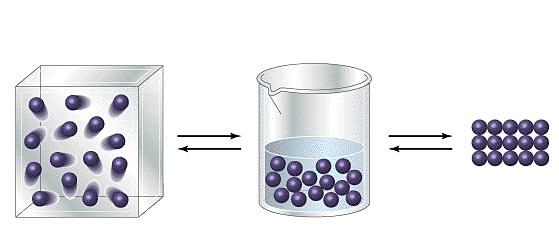 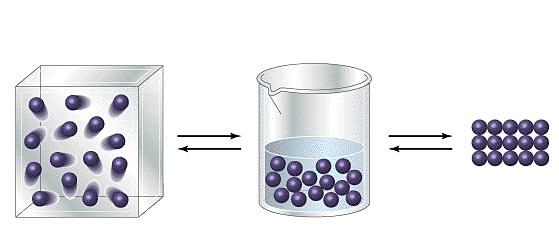 There is one more word, but it is not shown in the diagram – Sublimation. Once your teacher has checked your work ask how the word Sublimation fits in the model. Cut and paste this table in – EXCEPT for the last column, the explanations in the last column do not match their row. Cut out each rectangle of the last column and glue it into its correct row. Characteristics of each state of matterCharacteristics of each state of matterCharacteristics of each state of matterWhich point of the particle model would you use to exlainGASLIQUIDSOLIDWhich point of the particle model would you use to exlain1Large distances between particlesSmall distances between particlesParticles closely packed together2Particles move rapidly in all three dimensionsParticles vibrate and move with other particles.Particles vibrate only3Easily compressedCannot  be significantly compressedCannot be compressed4Takes up all volume of the containerTakes the shape of the containerSettles to the bottom of the container and takes the shape of the container at this pointHas its own shape shape regardless of container5FlowsFlowsDoes not flow